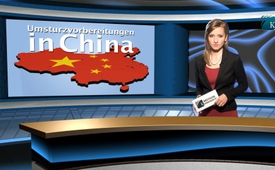 Preparations for political overthrow of China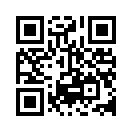 Preparations for political overthrow of ChinaDear viewers, practise again today taking a second look.
What is taking place right now in China - that is in Hong Kong - is happening according to the same pattern with which this has been done again and again all over the world in the name of democratization.
Now also in Hong Kong ten of thousands are tenaciously demonstrating on the streets.
But what moves these masses of people to suddenly go out onto the streets? Who mobilized and organized them? 
The Chinese government speaks clearly: On television and radio it calls for the undermining occupy-movement to immediately stop their dividing and destabilizing actions. It refers to the fact that the Chinese have enjoyed the possibilities of peacefully living-together up until now and due to its unity China could become an upwardly striving nation, in every respect.
As a matter of fact: since the financial crisis started, more and more people from all over the world are no longer investing in their own currency, certainly not in Dollars or Euros, but in Chinese Yuan.
China is on the upgrade, so to speak, in nearly every aspect: becoming a world leader through diverse technologies and many other surprising developments. Even for the Swiss watch making industry, Hong Kong has become, by far, the most important partner. Swiss companies sell almost twice the amount of watches to Hong Kong than – for example - to the USA, their second most important market. Since the beginning of the mass protests in Hong Kong, the watch sales however have already fallen by 8% which worries not only the Swiss watch-industry. Countless other companies who completely counted on Hong Kong and Asia are shaken, too, and made uncertain. And this is just the point: 
As a matter of fact, worldwide sanctions against China are being worked on presently. As opposed to the loud sanctions against Russia, these are manipulatively set up first through purposefully slandering media reports. 
In other words, a fear of trade-relations with China is indirectly and treacherously being roused. Such negative reporting has been proven to always have the consequence of a collapse in stock exchanges and brutal sanctions in all areas.
This negative reporting is strategically organized, cleverly disguised and comes in quietly with plausible pretexts. 
But who is taking offence at China’s rising economic development? Who would profit from China’s weakening? 
Our broadcasts from June 18th, 2014, “Executions by the media” and “Mirror-effect: rattling sables at Asian Security Summit” from June 19th, 2014, already give some answers to these questions. Take time to study and review our new topic block on China. It will help to sort out and understand future developments in China more readily. 
What is currently happening in China is for a well-trained eye recognizable as a remake. The very same processes have taken place exhaustively before all our eyes in the past.
From Afghanistan to Iraq, Libya, the countries of the so-called Arab Spring, Ukraine and Syria: It always follows the same pattern: Uprising Nations, shortly before they became fully independent, especially from the US-dollar, were occupied on purpose. By occupied we mean: They were being undermined and instigated by politically well-organized and well-educated rabble-rousers. Peaceful demonstrations slowly turning into brutal excesses, bloody disputes and finally uncontrollable riots. 
Once again the mainstream-media let ominous witnesses speak who were at first sceptical but then took sides with the demonstrators because of the Chinese guards’ brutal treatment of the demonstrators.
Of course no one is in favour of abusing harmless demonstrators with tear gas and pepper spray.
But doesn’t that remind us of Maidan Square in Kiev Ukraine? What follows usually is a still louder worldwide cry for democracy. Just a few days ago, the mainstream-media uplifted the reports in large letters about a sixteen-year-old demonstrator in Hong Kong calling loudly for democracy.
It does not take long until finally the self-appointed US-world-police appears on scene to blame their opponents, the so-called dictatorial governments for all of this. 
Just as you can precisely distinguish animal footprints in the snow and just as the paws of rapacious bears always leave the same footprints, these forces have always left their same footprints, having destabilized one country after another and caused them to fall.
From the Arab Spring to Hong Kong – it seems to be the same agitators who are at work.
Especially one nation, would profit immensely from the total weakening of China: this is the USA. Why the USA? Well, in July 2014 it was China who founded its own development bank together with Brazil, Russia, India and South Africa. This confederation of states, which recently decoupled from the dollar, is called BRICS: B for Brazil, R for Russia, I for India, C for China and S for South-Africa. 
In light of this, take time to study our topic block on China, especially the broadcasts “Mirror-effect: sable rattling at Asian Security Summit” and “Executions by media” A stabilization of our present world situation can only occur if the cunning warmongers are recognized by everyone. We must not let them to agitate, divide and rule over us any longer.from is.Sources:SRF1 , 8-Uhr Nachrichten, 1.Oktober 2014 http://www.kla.tv/3673
http://german.ruvr.ru/2014_09_26/Rubel-und-Yuan-statt-US-Dollar-5804/
Aus Rede bzw. Zeugenbericht von Ramsey Clark, Ex-US-Justizminister, New York 15.06.14 Dokufilm „Die Revolutions-Profis“ ORF2 vom 11.05.2011, http://www.sueddeutsche.de/politik/proteste-in-der-arabischen-welt-die-umsturz-gmbh-1.1061251
http://www.canvasopedia.org/
Dokufilm "Wie funktionieren moderne Kriege", http://www.kla.tv/3359This may interest you as well:---Kla.TV – The other news ... free – independent – uncensored ...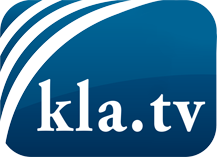 what the media should not keep silent about ...Little heard – by the people, for the people! ...regular News at www.kla.tv/enStay tuned – it’s worth it!Free subscription to our e-mail newsletter here: www.kla.tv/abo-enSecurity advice:Unfortunately countervoices are being censored and suppressed more and more. As long as we don't report according to the ideology and interests of the corporate media, we are constantly at risk, that pretexts will be found to shut down or harm Kla.TV.So join an internet-independent network today! Click here: www.kla.tv/vernetzung&lang=enLicence:    Creative Commons License with Attribution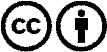 Spreading and reproducing is endorsed if Kla.TV if reference is made to source. No content may be presented out of context.
The use by state-funded institutions is prohibited without written permission from Kla.TV. Infraction will be legally prosecuted.